ΕΛΛΗΝΙΚΗ ΔΗΜΟΚΡΑΤΙΑ						ΑΝΑΡΤΗΤΕΑ 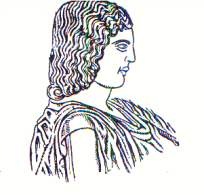 ΓΕΩΠΟΝΙΚΟ ΠΑΝΕΠΙΣΤΗΜΙΟ ΑΘΗΝΩΝ		ΓΕΝΙΚΗ Δ/ΝΣΗ ΔΙΟΙΚΗΤΙΚΩΝ ΥΠΗΡΕΣΙΩΝ 			Αθήνα, 13 Μαΐου 2019Δ/ΝΣΗ ΔΙΟΙΚΗΤΙΚΟΥ 						Αριθ.Πρωτ.:ΤΜΗΜΑ Γ’ ΠΑΝΕΠΙΣΤΗΜΙΑΚΩΝ ΑΡΧΩΝ & ΟΡΓΑΝΩΝ		 Ταχ. Δ/νση: Ιερά Οδός 75, 118 55, Αθήνα 				Τηλ.:  210 529-4802, 4979FAX:  210-3460885 Πληροφορίες: Π.ΣούνταΗλεκτρον. Ταχυδρομείο: r@aua.gr                                    psanagn@aua.grΠΡΟΚΗΡΥΞΗ ΕΚΛΟΓΩΝΓια την ανάδειξη Κοσμήτορα της Σχολής Εφαρμοσμένης Βιολογίας και Βιοτεχνολογίας για θητεία  από 1-9-2019 έως 31-8-2022καιΠΡΟΣΚΛΗΣΗ ΕΚΔΗΛΩΣΗΣ ΕΝΔΙΑΦΕΡΟΝΤΟΣΟ Πρύτανης του Γεωπονικού Πανεπιστημίου Αθηνών,Έχοντας υπόψη,Τις διατάξεις:α) του άρθρου 19 του ν.4485/2017 (ΦΕΚ 114/τ.Α’/04.08.2017) «Οργάνωση και λειτουργία της ανώτατης εκπαίδευσης, ρυθμίσεις για την έρευνα και άλλες διατάξεις».β) των άρθρων 19 και 20 του ν.4589/2019 (ΦΕΚ 13/τ.Α’/29.1.2019) «Συνέργειες Εθνικού και Καποδιστριακού Πανεπιστημίου Αθηνών, Γεωπονικού Πανεπιστημίου Αθηνών, Πανεπιστημίου Θεσσαλίας με τα Τ.Ε.Ι. Θεσσαλίας και Στερεάς Ελλάδας, Παλλημνιακό Ταμείο και άλλες διατάξεις».γ) του άρθρου 4 του ν.3861/2010 (ΦΕΚ 112/τ.Α΄/13.07.2010) «Ενίσχυση της διαφάνειας με την υποχρεωτική ανάρτηση νόμων και πράξεων των κυβερνητικών, διοικητικών και αυτοδιοικητικών οργάνων στο διαδίκτυο Πρόγραμμα ΔΙΑΥΓΕΙΑ και άλλες διατάξεις».δ) Την αριθ. 153348/Ζ1/15.9.2017 (ΦΕΚ 3255/2019 τ.Β΄) απόφαση του Υπουργού Παιδείας, Έρευνας και Θρησκευμάτων, με θέμα “Τρόπος διεξαγωγής των εκλογικών διαδικασιών για την ανάδειξη των μονοπρόσωπων οργάνων των Α.Ε.Ι. και διαδικασία ορισμού και ανάδειξης εκπροσώπων των μελών Ε.Ε.Π., Ε.ΔΙ.Π. και Ε.Τ.Ε.Π., των διοικητικών υπαλλήλων και των φοιτητών στα συλλογικά όργανα των Α.Ε.Ι.” κατά την πρώτη εφαρμογή του ν. 4485/2017 (Α΄ 114), όπως τροποποιήθηκε και ισχύει.ε) Την αριθ. 134689/Ζ1/09.08.2018 (Φ.Ε.Κ. 480 τ.Υ.Ο.Δ.Δ./24.08.2018), Διαπιστωτική Πράξη του Υπουργού Παιδείας, Έρευνας και Θρησκευμάτων, σχετικά με την εκλογή του Καθηγητή κ.Σπυρίδωνα Κίντζιου του Ευαγγέλου, ως Πρύτανη του Γεωπονικού Πανεπιστημίου Αθηνών, με θητεία που λήγει την 31.08.2022.ΠΡΟΚΗΡΥΣΣΕΙ:Εκλογές για την ανάδειξη Κοσμήτορα της Σχολής Εφαρμοσμένης Βιολογίας και Βιοτεχνολογίας για θητεία τριών (3) ετών, από 1-9-2019 έως 31-8-2022. Ως ημερομηνία διεξαγωγής των εκλογών ορίζεται η Τετάρτη 26-6-2019, από τις 9:00 πμ. έως τις 14:00 μμ. και σε περίπτωση που θα χρειαστεί επαναληπτική ψηφοφορία, ορίζεται η ακριβώς επόμενη ημέρα Πέμπτη 27-6-2019 από τις 9:00 πμ. έως τις 14:00 μμ. Οι εκλογές θα διεξαχθούν με κάλπη στην αίθουσα Εκλογών (1ος όροφος Κεντρικού κτιρίου).Οι ενδιαφερόμενοι για τη θέση του Κοσμήτορα της Σχολής Εφαρμοσμένης Βιολογίας και Βιοτεχνολογίας που πληρούν τις προϋποθέσεις, καλούνται να υποβάλουν την υποψηφιότητά τους στο Κεντρικό Πρωτόκολλο του Ιδρύματος μέχρι τη Παρασκευή 31 Μαΐου 2019, ώρα 14:00 μμ..Προϋποθέσεις και κωλύματα εκλογιμότητας:(αρ.19 του ν.4485/2017 - ΦΕΚ Α’ 114)Κοσμήτορας εκλέγεται μέλος Δ.Ε.Π. πρώτης βαθμίδας ή αναπληρωτής, πλήρους απασχόλησης, της οικείας Σχολής για θητεία τριών (3) ετών. Δεν επιτρέπεται να είναι υποψήφιοι μέλη Δ.Ε.Π. που αποχωρούν από την υπηρεσία λόγω συμπλήρωσης του ανώτατου ορίου ηλικίας κατά τη διάρκεια της προκηρυσσόμενης θέσης.Επιτρέπεται η εκλογή Κοσμήτορα για δεύτερη συνεχόμενη θητεία και έως δύο (2) θητείες συνολικά.Ο Κοσμήτορας δεν επιτρέπεται να κατέχει συγχρόνως το αξίωμα άλλου μονοπρόσωπου οργάνου του οικείου ή άλλου Α.Ε.Ι., με εξαίρεση τις θέσεις Διευθυντή Π.Μ.Σ., Εργαστηρίου, Κλινικής και Μουσείου.Σύμφωνα με τις διατάξεις των άρθρων 19 του ν.4485/2017 και 19 και 20 του ν.4589/2019 το σώμα των εκλεκτόρων απαρτίζεται:α) από το σύνολο των μελών Δ.Ε.Π. της οικείας σχολής (Α΄ ομάδα εκλεκτόρων) τα οποία είναι τα μέλη του Τμήματος Βιοτεχνολογίας και β) από το σύνολο των μελών Ε.ΔΙ.Π και Ε.Τ.Ε.Π. της οικείας σχολής (Β΄ ομάδα εκλεκτόρων) τα οποία είναι τα μέλη του Τμήματος Βιοτεχνολογίας του Ιδρύματος.                                         Ο ΠΡΥΤΑΝΗΣ                                         ΣΠΥΡΙΔΩΝ ΚΙΝΤΖΙΟΣΗ παρούσα προκήρυξη να αναρτηθεί στην κεντρική Ιστοσελίδα του Πανεπιστημίου και να σταλεί μέσω ηλεκτρονικού ταχυδρομείου σε όλα τα μέλη Δ.Ε.Π., Ε.ΔΙ.Π. και Ε.Τ.Ε.Π. του Τμήματος Βιοτεχνολογίας.ΚΟΙΝΟΠΟΙΗΣΗΑντιπρυτάνεις του ΙδρύματοςΓραμματεία Κοσμητείας της Σχολής ΤΒΑΓραμματεία ΣυγκλήτουΔ/νση ΔιοικητικούΤμήμα Γ’ Διοικητικής Μέριμνας